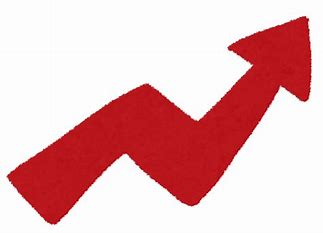 ■主催・会場｜波戸岬少年自然の家■日　　時｜令和2年2月22日（土）～2月23日（日）■参加対象｜小学３年生 ～ 中学３年生　５０ 名程度【全日程参加を原則とします。】■趣旨｜異年齢集団での自然体験、生活体験等を通して生きる力を養い、たくましさを身につけることを目的としています。■日　　程｜以下の通りです。※当日の天候等により、日程が変更になる可能性がございます。予めご了承ください。■参加費用｜２，３００円【内訳】食費１，６８０円／宿泊費・教材費・保険料他６２０円　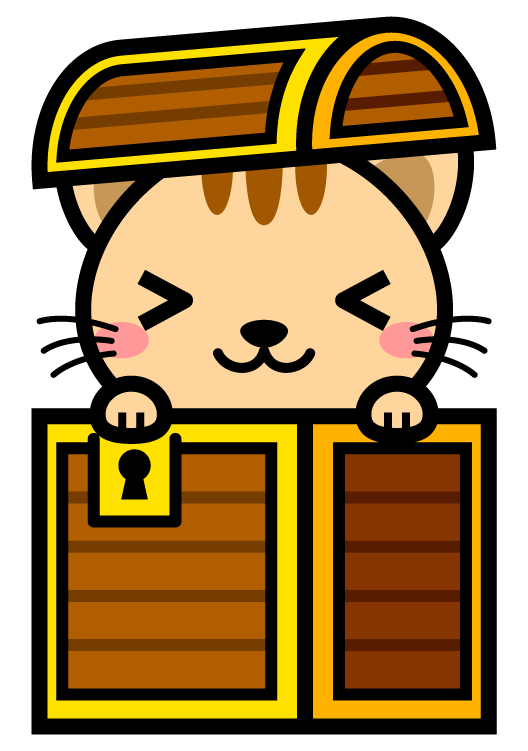 ※誤送信防止の為、お手数ですがこちらの欄にもご記入をお願いいたします。（裏面もご確認下さい）佐賀県波戸岬少年自然の家　宛ＦＡＸ　０９５５－５１－１０３６■申込方法｜□受付開始｜12月30日（月）□受付締切｜2月8日（土）※郵送の場合は必着○参加を希望される方は、必要事項をご記入の上、郵送・ＦＡＸ・メールのいずれかの方法で自然の家にお送りください。○申し込み受理後3日以内に受付確認の電話をいたします。万が一連絡が無い場合はお手数ですがご一報ください。○結果は申込者全員に2月15日（土）までに通知します。なお、定員を大幅に超えた場合は抽選とする可能性があります。■その他｜○携行品につきましては、参加決定の結果と併せて通知します。○個人情報の取り扱いには十分注意を払い、本事業においてのみ使用します。○本事業における活動の様子を撮影した写真は、県または当施設の広報活動で使用させていただくことがありますので、予めご了承ください。○インフルエンザ等の感染症の流行状況によっては、中止する場合があります。■必要事項｜下記のとおりです。また、本紙を申込書としてもご利用いただけます。※兄弟姉妹、お友達と一緒にお申込いただけます。ただし相部屋、同班の希望にはお応え出来かねる場合がございます、ご了承ください。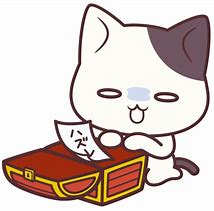 ▼問合せ・申込み先▼佐賀県波戸岬少年自然の家〒８４７－０４０１　　佐賀県唐津市鎮西町名護屋５５８１－１ＴＥＬ｜０９５５－８２－５５０７　　ＦＡＸ｜０９５５－５１－１０３６メール｜info@hadosyou-saga.jp       Ｈ  Ｐ｜http://www.hadosyou-saga.jp/　　　担当｜古賀10:30   　　　13:00　　　 　　　         　　　　　   　17:00     19:00              　　      21:00    22:3010:30   　　　13:00　　　 　　　         　　　　　   　17:00     19:00              　　      21:00    22:3010:30   　　　13:00　　　 　　　         　　　　　   　17:00     19:00              　　      21:00    22:3010:30   　　　13:00　　　 　　　         　　　　　   　17:00     19:00              　　      21:00    22:3010:30   　　　13:00　　　 　　　         　　　　　   　17:00     19:00              　　      21:00    22:3010:30   　　　13:00　　　 　　　         　　　　　   　17:00     19:00              　　      21:00    22:3010:30   　　　13:00　　　 　　　         　　　　　   　17:00     19:00              　　      21:00    22:3010:30   　　　13:00　　　 　　　         　　　　　   　17:00     19:00              　　      21:00    22:3010:30   　　　13:00　　　 　　　         　　　　　   　17:00     19:00              　　      21:00    22:3010:30   　　　13:00　　　 　　　         　　　　　   　17:00     19:00              　　      21:00    22:3010:30   　　　13:00　　　 　　　         　　　　　   　17:00     19:00              　　      21:00    22:3010:30   　　　13:00　　　 　　　         　　　　　   　17:00     19:00              　　      21:00    22:3022日（土）  受付昼食（持参弁当）諸連絡開会行事昼食（持参弁当）諸連絡開会行事コースを歩いてゴールを目指せ！お宝探しやミッションクリアで交換ポイントを集めよう！多くのお宝集めにチャレンジ！コースを歩いてゴールを目指せ！お宝探しやミッションクリアで交換ポイントを集めよう！多くのお宝集めにチャレンジ！　　夕食夕べのつどい集めたトレジャーと逃走中で役立つアイテムを交換☆お土産もGET出来るかも！？運と知恵にチャレンジ！集めたトレジャーと逃走中で役立つアイテムを交換☆お土産もGET出来るかも！？運と知恵にチャレンジ！集めたトレジャーと逃走中で役立つアイテムを交換☆お土産もGET出来るかも！？運と知恵にチャレンジ！集めたトレジャーと逃走中で役立つアイテムを交換☆お土産もGET出来るかも！？運と知恵にチャレンジ！就寝準備入浴消灯6:30   7:30        9:00	12:30  13:306:30   7:30        9:00	12:30  13:306:30   7:30        9:00	12:30  13:306:30   7:30        9:00	12:30  13:306:30   7:30        9:00	12:30  13:306:30   7:30        9:00	12:30  13:306:30   7:30        9:00	12:30  13:306:30   7:30        9:00	12:30  13:306:30   7:30        9:00	12:30  13:306:30   7:30        9:00	12:30  13:306:30   7:30        9:00	12:30  13:306:30   7:30        9:00	12:30  13:3023日（日）朝のつどい起床朝のつどい起床荷物整理・清掃朝食荷物整理・清掃朝食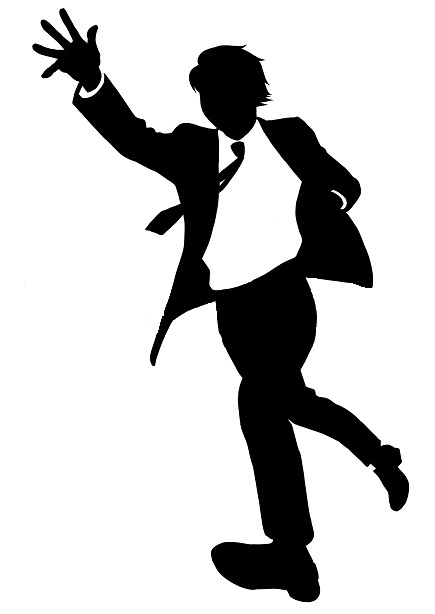 昨年大人気だった企画「逃走中」再び！前日獲得したアイテムを使って、迫りくるハンターから逃げ切れるか！？自分の限界にチャレンジ！昨年大人気だった企画「逃走中」再び！前日獲得したアイテムを使って、迫りくるハンターから逃げ切れるか！？自分の限界にチャレンジ！昨年大人気だった企画「逃走中」再び！前日獲得したアイテムを使って、迫りくるハンターから逃げ切れるか！？自分の限界にチャレンジ！   昼食閉会行事13：30～IKR調査（小4～）アンケート記入13：50～スライドショー14:30解散予定13：30～IKR調査（小4～）アンケート記入13：50～スライドショー14:30解散予定13：30～IKR調査（小4～）アンケート記入13：50～スライドショー14:30解散予定参加者氏名電話番号住所〒〒〒〒〒保護者氏名連絡先（ふりがな）参加者氏名（ふりがな）参加者氏名学校名学年性別備考（アレルギーや服薬等）